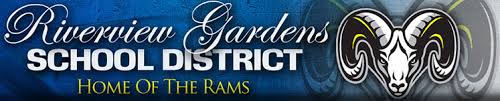 RECORD OF INTERACTIONS FORM: QUARTER 2Mentee: 	____________________	School: ________________________Mentor: 	____________________	School: ________________________* * *Record mentor interactions on the chart below with a brief description of each session.    This document is to be submitted in word format only, no handwritten forms._____________________________			______________Teacher’s Signature					Date_____________________________			______________ Mentor’s Signature					DateRecord of Interaction(Requirement for Year: 18 hours minimum)Record of Interaction(Requirement for Year: 18 hours minimum)Record of Interaction(Requirement for Year: 18 hours minimum)Record of Interaction(Requirement for Year: 18 hours minimum)Record of Interaction(Requirement for Year: 18 hours minimum)DateStart Time End TimeEnd TimeDescriptionCollaborate with mentee to determine their professional learning needs and provide assistance with accessing available resources, including but limited to:Instructional coachesCurriculumProfessional Learning DepartmentInstructional TechnologyData AnalystsCircle the area in which you provided assistance.Conduct (1) classroom observations: (1) mentor Conduct (1) classroom observations: (1) mentorJoint planning session(s) to consider learner expectations, assessment practices, time management, etc.Discuss professional growth tools related to MEES. (See artifacts in Toolbox)Conduct a search of effective classroom management strategies. Develop a classroom management plan. Submit classroom management Plan.Brainstorm methods to enhance positive parent communicationsAttend collaborative mentor training session, check mentee progress with documentation, and establish timeline for completion.List Other InteractionsList Other InteractionsList Other InteractionsList Other InteractionsList Other InteractionsDateStart TimeStart TimeEnd TimeDescription